HOG CARCASS BREAKDOWN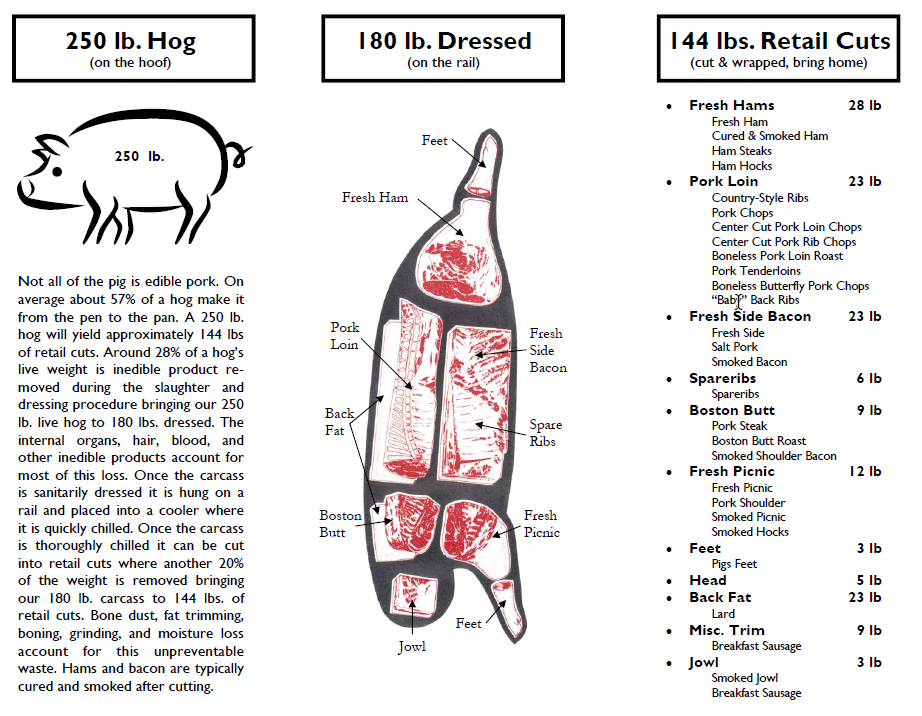 